100. dan školeNaziv škole:  OŠ “Ljubo Babić”, JastrebarskoVoditelj/voditelji projekta: Sandra Marković ČukoićVrijeme trajanja: 12. i 13. veljače, 12 školskih satiBroj učenika koji su sudjelovali u projektu:  7 razreda, oko 150 učenikaPlan rada:Budući da sam ja školski knjižničar, organizirala sam nekoliko različitih aktivnosti sa nižim razredima i sa jednim 5. razredom.Kako je 100. dan bio uoči Valentinova tako smo i neke od aktivnosti prilagodili tom događaju, a neke Danu materinskog jezika i Danu pjesništva koji će biti uskoro.1. razred je radio veliko srce sa 100 želja. Želje su ispisivali u ocrtane dlanove koje su onda izrezivali i lijepili na srce.2. razredi su napravili 100 malih sovica od kolaža koje smo postavili na drvo na panou u holu škole.3. razred je napisao 100 pozitivnih poruka u 100 malih čestitki koje su sami izradili i podijelili ih njima dragim ljudima; prijateljima, roditeljima, učiteljici...4. razredi su imali dvije aktivnosti;  jedan razred je izvukao 100 riječi sa 100. stranica knjiga koje su čitali za lektiru i od tih 100 riječi su pisali priču. Bili su podijeljeni u 6 grupa pa smo dobili 6 zanimljivih, maštovitih priča i jednu pravu horor priču. Priče sam poslije uvezala u knjižicu koju sam tom prigodom napravila od hamer papira.Drugi 4. razred je radio rječnik od 100 kajkavskih riječi koje su izvlačili iz kajkavskih pjesmica koje sam im pripremila. Rječnik i pjesmice sam im također uvezala u knjižicu.5. razred je u 100 crvenih srca upisivao stihove iz pjesama, izreke i lijepe citate o ljubavi. Ta sam srca izložila u holu škole pod naslovom 100 srca za 100. dan škole.U svim razredima smo na početku aktivnosti razgovarali o tome što su sve naučili u posljednjih 100 dana, što mogu napraviti 100 puta, čega mogu izraditi 100 i sl. i dobili smo puno zanimljivih odgovora.Fotografije: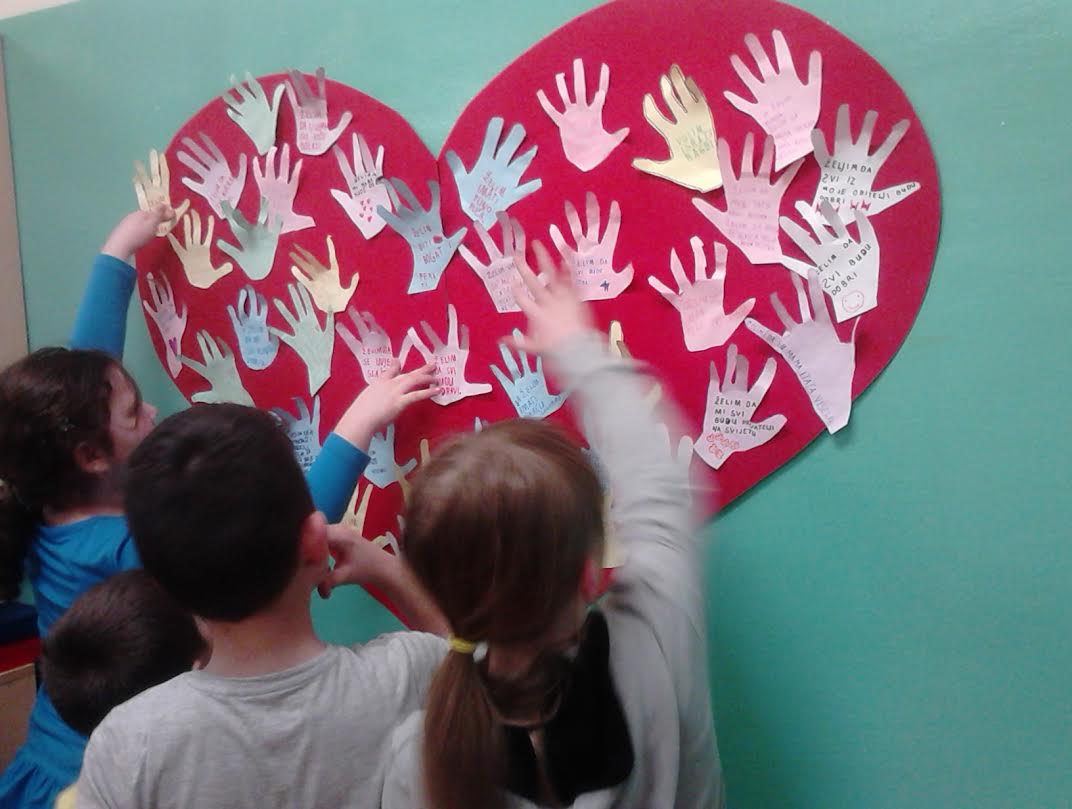 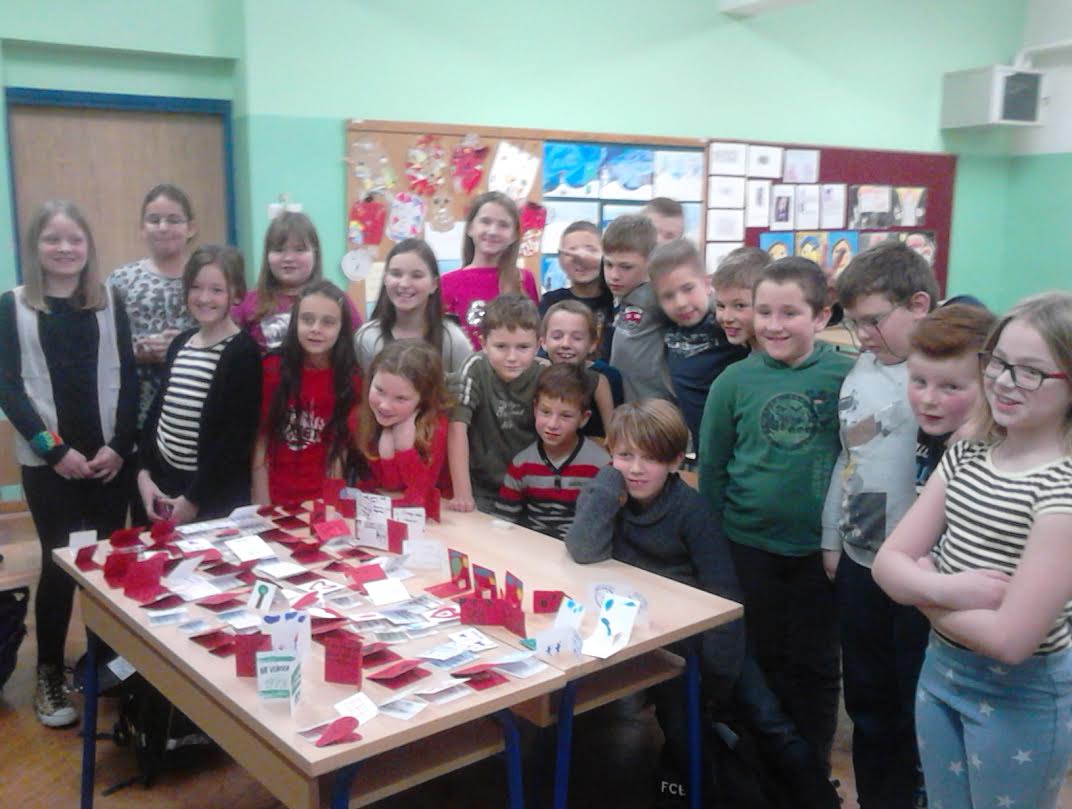 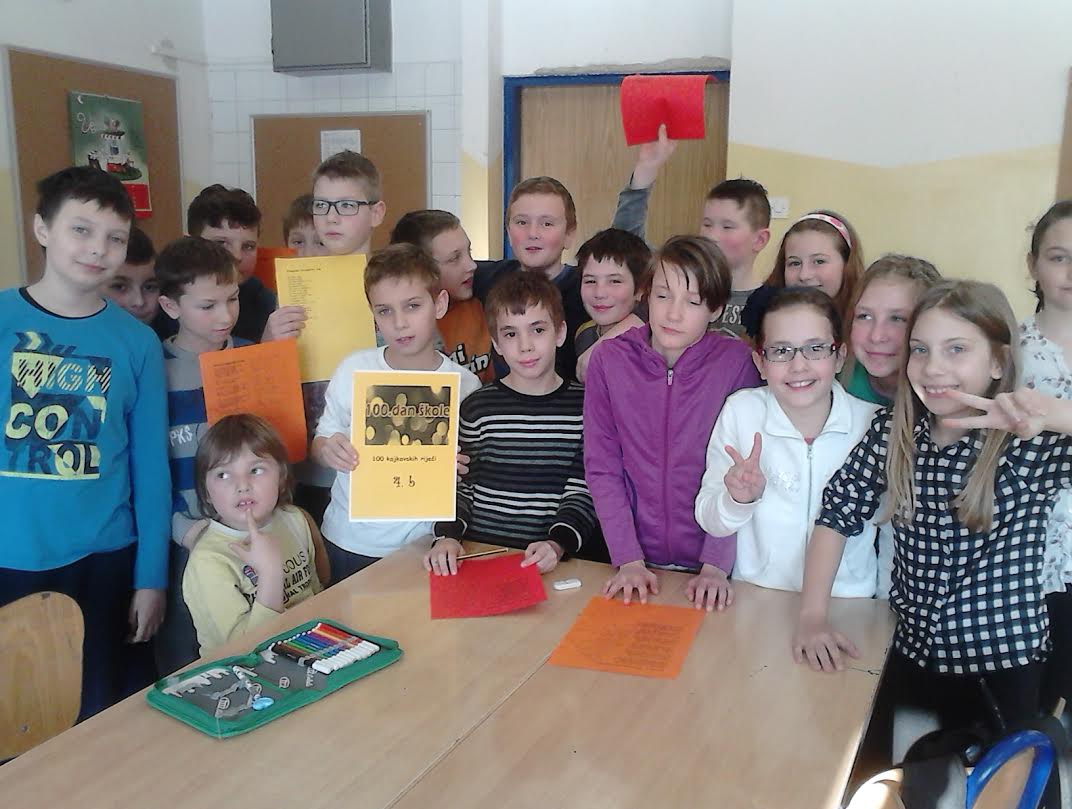 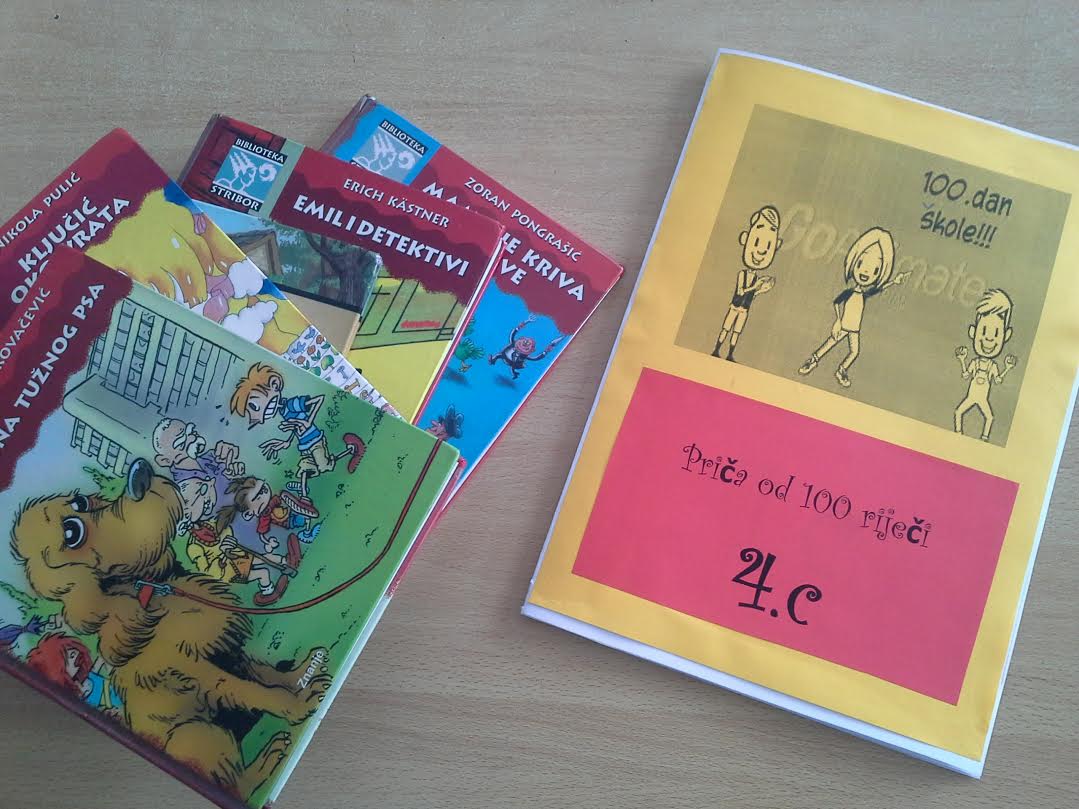 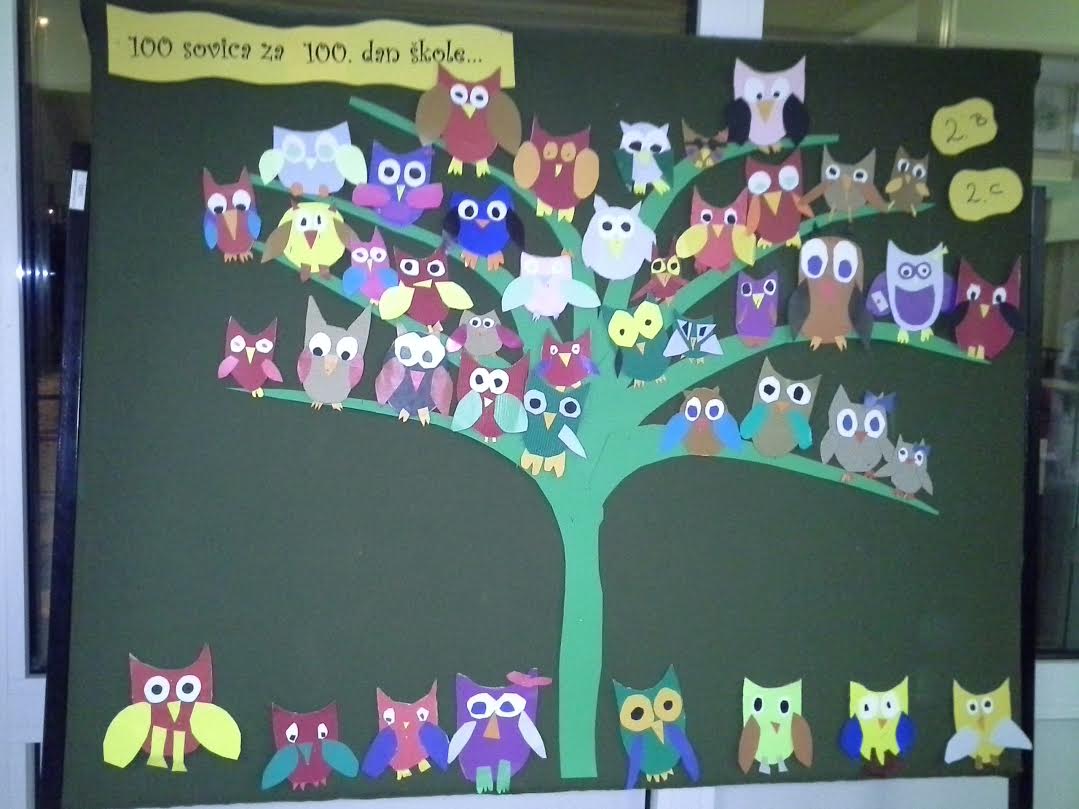 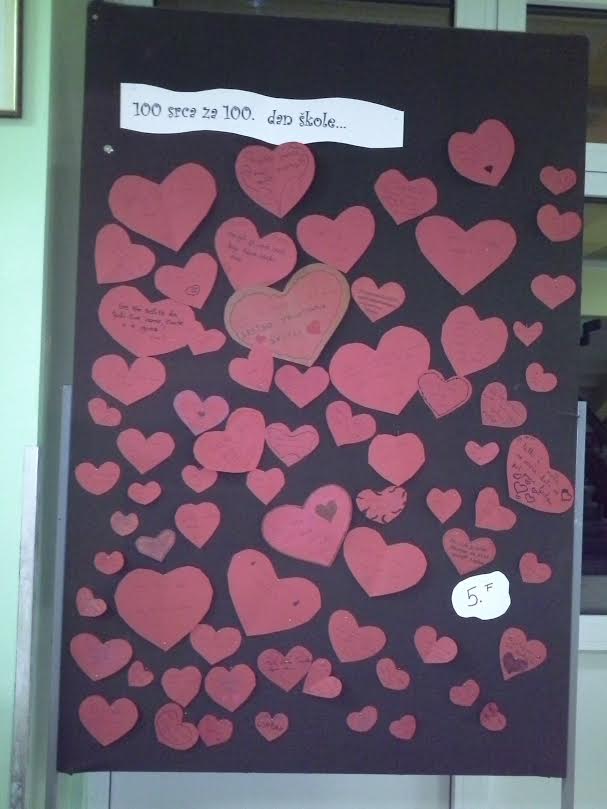 